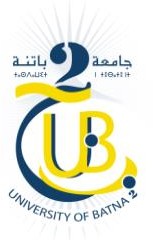 République Algérienne Démocratique et PopulaireMinistère de l’Enseignement Supérieur et de la Recherche Scientifique Université de Batna 2Faculté des Sciences de la Nature et de la Vie Département de Microbiologie et de BiochimieJourDateHeureModuleEnseignantLieuSamedi10/07/202109 h00-10h00Anglais scientifiqueDr. Boussif AEN LIGNESamedi10/07/202109 h00-10h00CommunicationDr. BarkatEN LIGNESamedi10/07/202111h 00-12h00Culture cellulaireDr Aouachria SEN LIGNESamedi10/07/202114h 00-15h00LégislationDr Belkhiri CEN LIGNESamedi10/07/202114h 00-15h00BiostatistiquePr. Bekdouche FEN LIGNEDimanche11/07/202109 h00-10h00Biologie moléculaire et génomiqueDr Dekkiche SAmphi 1Dimanche11/07/202111h 00-12h00PharmacologieDr Dakdouk NAmphi 1Dimanche11/07/202114h 00-15h00Production des métabolitesDr lassed SAmphi 1Lundi12/07/202109 h00-10h00ToxicologieDr Dakdouk NAmphi 1Lundi12/07/202111h 00-12h00Enzymologie appliquéePr. Hambaba LDr Daasamiour SAmphi 1Lundi12/07/202114h 00-15h00Substances d’origine végétaleDr DaasamiourAmphi 1